Исходные данные для проектирования Автоматизированного теплового пункта «ВЗЛЕТ АТП»Примечание: ______________________________________________________________________________________________________________________________________________________________________________________________________________________________________________________________________________________________________________________________________________________________________________При заполнении карты заказа в прямоугольнике выбранной позиции ставится знак   Х  ,значение параметра указывается в графе таблицы или прямоугольнике рядом с его наименованиемФ.И.О.  заказчика ___________________________________________________ тел. _________________ Город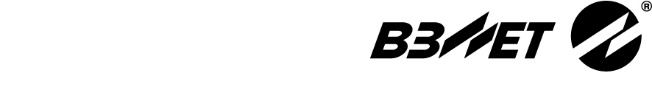 Россия, 198097, Санкт-Петербург, ул. Трефолева, 2БМконтакт- центр (бесплатный звонок) 	 8-800-333-888-7e-mail: 	 mail@vzljot.ruДокументация и программное обеспечение размещены на сайте www.vzljot.ruПлательщикРоссия, 198097, Санкт-Петербург, ул. Трефолева, 2БМконтакт- центр (бесплатный звонок) 	 8-800-333-888-7e-mail: 	 mail@vzljot.ruДокументация и программное обеспечение размещены на сайте www.vzljot.ruИНН / КПП  Россия, 198097, Санкт-Петербург, ул. Трефолева, 2БМконтакт- центр (бесплатный звонок) 	 8-800-333-888-7e-mail: 	 mail@vzljot.ruДокументация и программное обеспечение размещены на сайте www.vzljot.ruПолучательРоссия, 198097, Санкт-Петербург, ул. Трефолева, 2БМконтакт- центр (бесплатный звонок) 	 8-800-333-888-7e-mail: 	 mail@vzljot.ruДокументация и программное обеспечение размещены на сайте www.vzljot.ruПочтовый адресРоссия, 198097, Санкт-Петербург, ул. Трефолева, 2БМконтакт- центр (бесплатный звонок) 	 8-800-333-888-7e-mail: 	 mail@vzljot.ruДокументация и программное обеспечение размещены на сайте www.vzljot.ruРоссия, 198097, Санкт-Петербург, ул. Трефолева, 2БМконтакт- центр (бесплатный звонок) 	 8-800-333-888-7e-mail: 	 mail@vzljot.ruДокументация и программное обеспечение размещены на сайте www.vzljot.ruтелефон, факсРоссия, 198097, Санкт-Петербург, ул. Трефолева, 2БМконтакт- центр (бесплатный звонок) 	 8-800-333-888-7e-mail: 	 mail@vzljot.ruДокументация и программное обеспечение размещены на сайте www.vzljot.ruДоставкасамовывозсамовывозЖ/ДАВИАРоссия, 198097, Санкт-Петербург, ул. Трефолева, 2БМконтакт- центр (бесплатный звонок) 	 8-800-333-888-7e-mail: 	 mail@vzljot.ruДокументация и программное обеспечение размещены на сайте www.vzljot.ruПеревозчикРоссия, 198097, Санкт-Петербург, ул. Трефолева, 2БМконтакт- центр (бесплатный звонок) 	 8-800-333-888-7e-mail: 	 mail@vzljot.ruДокументация и программное обеспечение размещены на сайте www.vzljot.ruПункт назначенияПункт назначенияРоссия, 198097, Санкт-Петербург, ул. Трефолева, 2БМконтакт- центр (бесплатный звонок) 	 8-800-333-888-7e-mail: 	 mail@vzljot.ruДокументация и программное обеспечение размещены на сайте www.vzljot.ruЗаявка №от «___»__________202   г.Дата готовности«___»____________202   г.№наименование значения параметровнаименование значения параметровнаименование значения параметровнаименование значения параметровнаименование значения параметровнаименование значения параметровнаименование значения параметровнаименование значения параметровнаименование значения параметровнаименование значения параметровнаименование значения параметровнаименование значения параметровнаименование значения параметровнаименование значения параметровнаименование значения параметровнаименование значения параметровнаименование значения параметровнаименование значения параметровнаименование значения параметровнаименование значения параметровнаименование значения параметровнаименование значения параметровнаименование значения параметровнаименование значения параметровнаименование значения параметровнаименование значения параметровнаименование значения параметровнаименование значения параметровнаименование значения параметровнаименование значения параметровнаименование значения параметровнаименование значения параметровнаименование значения параметровнаименование значения параметровнаименование значения параметровнаименование значения параметровнаименование значения параметровнаименование значения параметровнаименование значения параметровнаименование значения параметровнаименование значения параметровнаименование значения параметровнаименование значения параметровнаименование значения параметровнаименование значения параметровнаименование значения параметровнаименование значения параметровнаименование значения параметровнаименование значения параметровнаименование значения параметровнаименование значения параметровнаименование значения параметровнаименование значения параметровнаименование значения параметровнаименование значения параметровИсточник теплоснабжения:Источник теплоснабжения:Источник теплоснабжения:Источник теплоснабжения:Источник теплоснабжения:Источник теплоснабжения:Источник теплоснабжения:Источник теплоснабжения:Источник теплоснабжения:Источник теплоснабжения:Источник теплоснабжения:Источник теплоснабжения:Источник теплоснабжения:Источник теплоснабжения:Источник теплоснабжения:Источник теплоснабжения:Источник теплоснабжения:Источник теплоснабжения:Источник теплоснабжения:Источник теплоснабжения:Источник теплоснабжения:Источник теплоснабжения:Источник теплоснабжения:Источник теплоснабжения:Источник теплоснабжения:Источник теплоснабжения:Источник теплоснабжения:Источник теплоснабжения:Источник теплоснабжения:Источник теплоснабжения:Источник теплоснабжения:Источник теплоснабжения:Источник теплоснабжения:Источник теплоснабжения:Источник теплоснабжения:Источник теплоснабжения:Источник теплоснабжения:Источник теплоснабжения:Источник теплоснабжения:Источник теплоснабжения:Источник теплоснабжения:Источник теплоснабжения:Источник теплоснабжения:Источник теплоснабжения:Источник теплоснабжения:Источник теплоснабжения:Источник теплоснабжения:Источник теплоснабжения:Источник теплоснабжения:Источник теплоснабжения:Источник теплоснабжения:Источник теплоснабжения:Источник теплоснабжения:Источник теплоснабжения:Источник теплоснабжения:Источник теплоснабжения:1.Тепловая сеть:Тепловая сеть:Тепловая сеть:Тепловая сеть:Тепловая сеть:Тепловая сеть:Тепловая сеть:Тепловая сеть:Тепловая сеть:Тепловая сеть:Тепловая сеть:Тепловая сеть:Тепловая сеть:Тепловая сеть:Тепловая сеть:Тепловая сеть:Тепловая сеть:Тепловая сеть:Тепловая сеть:Тепловая сеть:Тепловая сеть:Тепловая сеть: 2-х трубная 2-х трубная 2-х трубная 2-х трубная 2-х трубная 2-х трубная 2-х трубная 2-х трубная 2-х трубная3-х трубная3-х трубная3-х трубная3-х трубная3-х трубная3-х трубная3-х трубная4-х трубная4-х трубная4-х трубная4-х трубная4-х трубная4-х трубная4-х трубная4-х трубная4-х трубная2.Диаметры ввода ТС условные, мм:Диаметры ввода ТС условные, мм:Диаметры ввода ТС условные, мм:Диаметры ввода ТС условные, мм:Диаметры ввода ТС условные, мм:Диаметры ввода ТС условные, мм:Диаметры ввода ТС условные, мм:Диаметры ввода ТС условные, мм:Диаметры ввода ТС условные, мм:Диаметры ввода ТС условные, мм:Диаметры ввода ТС условные, мм:Диаметры ввода ТС условные, мм:Диаметры ввода ТС условные, мм:Диаметры ввода ТС условные, мм:Диаметры ввода ТС условные, мм:Диаметры ввода ТС условные, мм:Диаметры ввода ТС условные, мм:Диаметры ввода ТС условные, мм:Диаметры ввода ТС условные, мм:Диаметры ввода ТС условные, мм:Диаметры ввода ТС условные, мм:DN1DN1DN1DN1DN2DN2DN2DN2DN2DN3DN3DN3DN4                                                          DN4                                                          DN4                                                          3.Температурный график тепловой сети, оСТемпературный график тепловой сети, оСТемпературный график тепловой сети, оСТемпературный график тепловой сети, оСТемпературный график тепловой сети, оСТемпературный график тепловой сети, оСТемпературный график тепловой сети, оСТемпературный график тепловой сети, оСТемпературный график тепловой сети, оСТемпературный график тепловой сети, оСТемпературный график тепловой сети, оСТемпературный график тепловой сети, оСТемпературный график тепловой сети, оСТемпературный график тепловой сети, оСпрямаяпрямаяпрямаяпрямаяпрямаяобраткаобраткаобраткаобраткаобраткарасчетная Т наружного воздуха, оСрасчетная Т наружного воздуха, оСрасчетная Т наружного воздуха, оСрасчетная Т наружного воздуха, оСрасчетная Т наружного воздуха, оСрасчетная Т наружного воздуха, оСрасчетная Т наружного воздуха, оСрасчетная Т наружного воздуха, оСрасчетная Т наружного воздуха, оСрасчетная Т наружного воздуха, оСрасчетная Т наружного воздуха, оСрасчетная Т наружного воздуха, оСрасчетная Т наружного воздуха, оСрасчетная Т наружного воздуха, оСрасчетная Т наружного воздуха, оСрасчетная Т наружного воздуха, оСрасчетная Т наружного воздуха, оСрасчетная Т наружного воздуха, оСрасчетная Т наружного воздуха, оСрасчетная Т наружного воздуха, оСрасчетная Т наружного воздуха, оСрасчетная Т наружного воздуха, оСрасчетная Т наружного воздуха, оСрасчетная Т наружного воздуха, оСрасчетная Т наружного воздуха, оС4.Температура точки излома графика (график ТС в межотопительный период),  оС:Температура точки излома графика (график ТС в межотопительный период),  оС:Температура точки излома графика (график ТС в межотопительный период),  оС:Температура точки излома графика (график ТС в межотопительный период),  оС:Температура точки излома графика (график ТС в межотопительный период),  оС:Температура точки излома графика (график ТС в межотопительный период),  оС:Температура точки излома графика (график ТС в межотопительный период),  оС:Температура точки излома графика (график ТС в межотопительный период),  оС:Температура точки излома графика (график ТС в межотопительный период),  оС:Температура точки излома графика (график ТС в межотопительный период),  оС:Температура точки излома графика (график ТС в межотопительный период),  оС:Температура точки излома графика (график ТС в межотопительный период),  оС:Температура точки излома графика (график ТС в межотопительный период),  оС:Температура точки излома графика (график ТС в межотопительный период),  оС:Температура точки излома графика (график ТС в межотопительный период),  оС:Температура точки излома графика (график ТС в межотопительный период),  оС:Температура точки излома графика (график ТС в межотопительный период),  оС:Температура точки излома графика (график ТС в межотопительный период),  оС:Температура точки излома графика (график ТС в межотопительный период),  оС:Температура точки излома графика (график ТС в межотопительный период),  оС:Температура точки излома графика (график ТС в межотопительный период),  оС:Температура точки излома графика (график ТС в межотопительный период),  оС:Температура точки излома графика (график ТС в межотопительный период),  оС:Температура точки излома графика (график ТС в межотопительный период),  оС:Температура точки излома графика (график ТС в межотопительный период),  оС:Температура точки излома графика (график ТС в межотопительный период),  оС:Температура точки излома графика (график ТС в межотопительный период),  оС:Температура точки излома графика (график ТС в межотопительный период),  оС:Температура точки излома графика (график ТС в межотопительный период),  оС:Температура точки излома графика (график ТС в межотопительный период),  оС:Температура точки излома графика (график ТС в межотопительный период),  оС:Температура точки излома графика (график ТС в межотопительный период),  оС:Температура точки излома графика (график ТС в межотопительный период),  оС:Температура точки излома графика (график ТС в межотопительный период),  оС:Температура точки излома графика (график ТС в межотопительный период),  оС:Температура точки излома графика (график ТС в межотопительный период),  оС:Температура точки излома графика (график ТС в межотопительный период),  оС:Температура точки излома графика (график ТС в межотопительный период),  оС:Температура точки излома графика (график ТС в межотопительный период),  оС:Температура точки излома графика (график ТС в межотопительный период),  оС:Температура точки излома графика (график ТС в межотопительный период),  оС:Температура точки излома графика (график ТС в межотопительный период),  оС:Температура точки излома графика (график ТС в межотопительный период),  оС:Температура точки излома графика (график ТС в межотопительный период),  оС:Температура точки излома графика (график ТС в межотопительный период),  оС:Температура точки излома графика (график ТС в межотопительный период),  оС:Температура точки излома графика (график ТС в межотопительный период),  оС:Температура точки излома графика (график ТС в межотопительный период),  оС:Температура точки излома графика (график ТС в межотопительный период),  оС:5.Давление в трубопроводе ТС, МПа                  Давление в трубопроводе ТС, МПа                  Давление в трубопроводе ТС, МПа                  Давление в трубопроводе ТС, МПа                  Давление в трубопроводе ТС, МПа                  Давление в трубопроводе ТС, МПа                  Давление в трубопроводе ТС, МПа                  Давление в трубопроводе ТС, МПа                  Давление в трубопроводе ТС, МПа                  Давление в трубопроводе ТС, МПа                  прямомпрямомпрямомпрямомпрямомобратномобратномобратномобратномгарантированный напор,  м.вод.стгарантированный напор,  м.вод.стгарантированный напор,  м.вод.стгарантированный напор,  м.вод.стгарантированный напор,  м.вод.стгарантированный напор,  м.вод.стгарантированный напор,  м.вод.стгарантированный напор,  м.вод.стгарантированный напор,  м.вод.стгарантированный напор,  м.вод.стгарантированный напор,  м.вод.стгарантированный напор,  м.вод.стгарантированный напор,  м.вод.стгарантированный напор,  м.вод.стгарантированный напор,  м.вод.стгарантированный напор,  м.вод.стгарантированный напор,  м.вод.стгарантированный напор,  м.вод.стгарантированный напор,  м.вод.стгарантированный напор,  м.вод.стгарантированный напор,  м.вод.стгарантированный напор,  м.вод.стгарантированный напор,  м.вод.стгарантированный напор,  м.вод.стгарантированный напор,  м.вод.стгарантированный напор,  м.вод.ст6.Расположение вводов ТС:Расположение вводов ТС:Расположение вводов ТС:Расположение вводов ТС:Расположение вводов ТС:Расположение вводов ТС:левоелевоелевоелевоеправоеправоеправоеправоеправоетип здания:тип здания:тип здания:тип здания:тип здания:тип здания:тип здания:тип здания:тип здания:тип здания:тип здания:тип здания:тип здания:админ.админ.админ.админ.админ.админ.админ.произв.произв.произв.произв.произв.произв.жилоежилоежилоежилое7. Общая мощность, Гкал/час   Общая мощность, Гкал/час   Общая мощность, Гкал/час   Общая мощность, Гкал/час   Общая мощность, Гкал/час   Общая мощность, Гкал/час   Общая мощность, Гкал/час   Габариты Взлет АТП,м:Габариты Взлет АТП,м:Габариты Взлет АТП,м:Габариты Взлет АТП,м:Габариты Взлет АТП,м:Габариты Взлет АТП,м:Габариты Взлет АТП,м:Габариты Взлет АТП,м:Габариты Взлет АТП,м:Габариты Взлет АТП,м:Габариты Взлет АТП,м:длинадлинадлинадлинаширинаширинаширинаширинаширинаширинавысотавысотавысотавысотавысотавысота    8.Узел учета на вводе ТСУзел учета на вводе ТСУзел учета на вводе ТСУзел учета на вводе ТСУзел учета на вводе ТСузел учета в системе ГВС:узел учета в системе ГВС:узел учета в системе ГВС:узел учета в системе ГВС:узел учета в системе ГВС:узел учета в системе ГВС:узел учета в системе ГВС:узел учета в системе ГВС:узел учета в системе ГВС:узел учета в системе ГВС:узел учета в системе ГВС:узел учета в системе ГВС:узел учета в системе ГВС:тр-д ХВтр-д ХВтр-д ХВтр-д ХВтр-д ХВтр-д ХВтр-д ХВтр-д ХВтр-д ХВтр-д подачи ГВСтр-д подачи ГВСтр-д подачи ГВСтр-д подачи ГВСтр-д подачи ГВСтр-д подачи ГВСтр-д подачи ГВСтр-д подачи ГВСтр-д подачи ГВСцирк-ция ГВСцирк-ция ГВСцирк-ция ГВСцирк-ция ГВСцирк-ция ГВСцирк-ция ГВСцирк-ция ГВСцирк-ция ГВС9.Дополнительные  расходомеры для учета ГВС в межотопительный период                                                                                              Дополнительные  расходомеры для учета ГВС в межотопительный период                                                                                              Дополнительные  расходомеры для учета ГВС в межотопительный период                                                                                              Дополнительные  расходомеры для учета ГВС в межотопительный период                                                                                              Дополнительные  расходомеры для учета ГВС в межотопительный период                                                                                              Дополнительные  расходомеры для учета ГВС в межотопительный период                                                                                              Дополнительные  расходомеры для учета ГВС в межотопительный период                                                                                              Дополнительные  расходомеры для учета ГВС в межотопительный период                                                                                              Дополнительные  расходомеры для учета ГВС в межотопительный период                                                                                              Дополнительные  расходомеры для учета ГВС в межотопительный период                                                                                              Дополнительные  расходомеры для учета ГВС в межотопительный период                                                                                              Дополнительные  расходомеры для учета ГВС в межотопительный период                                                                                              Дополнительные  расходомеры для учета ГВС в межотопительный период                                                                                              Дополнительные  расходомеры для учета ГВС в межотопительный период                                                                                              Дополнительные  расходомеры для учета ГВС в межотопительный период                                                                                              Дополнительные  расходомеры для учета ГВС в межотопительный период                                                                                              Дополнительные  расходомеры для учета ГВС в межотопительный период                                                                                              Дополнительные  расходомеры для учета ГВС в межотопительный период                                                                                              Дополнительные  расходомеры для учета ГВС в межотопительный период                                                                                              Дополнительные  расходомеры для учета ГВС в межотопительный период                                                                                              Дополнительные  расходомеры для учета ГВС в межотопительный период                                                                                              Дополнительные  расходомеры для учета ГВС в межотопительный период                                                                                              Дополнительные  расходомеры для учета ГВС в межотопительный период                                                                                              Дополнительные  расходомеры для учета ГВС в межотопительный период                                                                                              Дополнительные  расходомеры для учета ГВС в межотопительный период                                                                                              Дополнительные  расходомеры для учета ГВС в межотопительный период                                                                                              Дополнительные  расходомеры для учета ГВС в межотопительный период                                                                                              Дополнительные  расходомеры для учета ГВС в межотопительный период                                                                                              Дополнительные  расходомеры для учета ГВС в межотопительный период                                                                                              Дополнительные  расходомеры для учета ГВС в межотопительный период                                                                                              Дополнительные  расходомеры для учета ГВС в межотопительный период                                                                                              Дополнительные  расходомеры для учета ГВС в межотопительный период                                                                                              Дополнительные  расходомеры для учета ГВС в межотопительный период                                                                                              Дополнительные  расходомеры для учета ГВС в межотопительный период                                                                                              Дополнительные  расходомеры для учета ГВС в межотопительный период                                                                                              Дополнительные  расходомеры для учета ГВС в межотопительный период                                                                                              Дополнительные  расходомеры для учета ГВС в межотопительный период                                                                                              Дополнительные  расходомеры для учета ГВС в межотопительный период                                                                                              Дополнительные  расходомеры для учета ГВС в межотопительный период                                                                                              Дополнительные  расходомеры для учета ГВС в межотопительный период                                                                                              Дополнительные  расходомеры для учета ГВС в межотопительный период                                                                                              Дополнительные  расходомеры для учета ГВС в межотопительный период                                                                                              Дополнительные  расходомеры для учета ГВС в межотопительный период                                                                                              Дополнительные  расходомеры для учета ГВС в межотопительный период                                                                                              Дополнительные  расходомеры для учета ГВС в межотопительный период                                                                                              Дополнительные  расходомеры для учета ГВС в межотопительный период                                                                                              Дополнительные  расходомеры для учета ГВС в межотопительный период                                                                                              Дополнительные  расходомеры для учета ГВС в межотопительный период                                                                                              Дополнительные  расходомеры для учета ГВС в межотопительный период                                                                                              Дополнительные  расходомеры для учета ГВС в межотопительный период                                                                                              Дополнительные  расходомеры для учета ГВС в межотопительный период                                                                                              Дополнительные  расходомеры для учета ГВС в межотопительный период                                                                                              Дополнительные  расходомеры для учета ГВС в межотопительный период                                                                                              Система отопления:Система отопления:Система отопления:Система отопления:Система отопления:Система отопления:Система отопления:Система отопления:Система отопления:Система отопления:Система отопления:Система отопления:Система отопления:Система отопления:Система отопления:Система отопления:Система отопления:Система отопления:Система отопления:Система отопления:Система отопления:Система отопления:Система отопления:Система отопления:Система отопления:Система отопления:Система отопления:Система отопления:Система отопления:Система отопления:Система отопления:Система отопления:Система отопления:Система отопления:Система отопления:Система отопления:Система отопления:Система отопления:Система отопления:Система отопления:Система отопления:Система отопления:Система отопления:Система отопления:Система отопления:Система отопления:Система отопления:Система отопления:Система отопления:Система отопления:Система отопления:Система отопления:Система отопления:Система отопления:Система отопления:Система отопления:1.Зависимая схема присоединения:Зависимая схема присоединения:Зависимая схема присоединения:Зависимая схема присоединения:Зависимая схема присоединения:Зависимая схема присоединения:Зависимая схема присоединения:Зависимая схема присоединения:Зависимая схема присоединения:Зависимая схема присоединения:Зависимая схема присоединения:Зависимая схема присоединения:Зависимая схема присоединения:Зависимая схема присоединения:Зависимая схема присоединения:Зависимая схема присоединения:Зависимая схема присоединения:Зависимая схема присоединения:Зависимая схема присоединения:Зависимая схема присоединения:Зависимая схема присоединения:модульное исполнениемодульное исполнениемодульное исполнениемодульное исполнениемодульное исполнениемодульное исполнениемодульное исполнениемодульное исполнениемодульное исполнениемодульное исполнениемодульное исполнениемодульное исполнениемодульное исполнениемодульное исполнениемодульное исполнениемодульное исполнениемодульное исполнениенабор оборудованиянабор оборудованиянабор оборудованиянабор оборудованиянабор оборудованиянабор оборудованиянабор оборудованиянабор оборудованиянабор оборудованиянабор оборудованиянабор оборудованиянабор оборудованиянабор оборудованиянабор оборудованиянабор оборудования2.Независимая схема присоединения:Независимая схема присоединения:Независимая схема присоединения:Независимая схема присоединения:Независимая схема присоединения:Независимая схема присоединения:Независимая схема присоединения:Независимая схема присоединения:Независимая схема присоединения:Независимая схема присоединения:Независимая схема присоединения:Независимая схема присоединения:модуль с пластинчатым теплообменникоммодуль с пластинчатым теплообменникоммодуль с пластинчатым теплообменникоммодуль с пластинчатым теплообменникоммодуль с пластинчатым теплообменникоммодуль с пластинчатым теплообменникоммодуль с пластинчатым теплообменникоммодуль с пластинчатым теплообменникоммодуль с пластинчатым теплообменникоммодуль с пластинчатым теплообменникоммодуль с пластинчатым теплообменникоммодуль с пластинчатым теплообменникоммодуль с пластинчатым теплообменникоммодуль с пластинчатым теплообменникоммодуль с пластинчатым теплообменникоммодуль с пластинчатым теплообменникоммодуль с пластинчатым теплообменникоммодуль с пластинчатым теплообменникоммодуль с пластинчатым теплообменникоммодуль с пластинчатым теплообменникоммодуль с пластинчатым теплообменникоммодуль с пластинчатым теплообменникоммодуль с пластинчатым теплообменникоммодуль с пластинчатым теплообменникоммодуль с пластинчатым теплообменникоммодуль с пластинчатым теплообменникомс сохранением сущ. ТОс сохранением сущ. ТОс сохранением сущ. ТОс сохранением сущ. ТОс сохранением сущ. ТОс сохранением сущ. ТОс сохранением сущ. ТОс сохранением сущ. ТОс сохранением сущ. ТОс сохранением сущ. ТОс сохранением сущ. ТОс сохранением сущ. ТОс сохранением сущ. ТОс сохранением сущ. ТОс сохранением сущ. ТО3.Погодозависимое регулированиеПогодозависимое регулированиеПогодозависимое регулированиеПогодозависимое регулированиеПогодозависимое регулированиеПогодозависимое регулированиеПогодозависимое регулированиеПогодозависимое регулированиеПогодозависимое регулированиена прямых параметрахна прямых параметрахна прямых параметрахна прямых параметрахна прямых параметрахна прямых параметрахна прямых параметрахна прямых параметрахна прямых параметрахна прямых параметрахна прямых параметрахна прямых параметрахна прямых параметрахна прямых параметрахна прямых параметрахна прямых параметрахна прямых параметрахна прямых параметрах4.Резервирование теплообменников (2-а ТО):Резервирование теплообменников (2-а ТО):Резервирование теплообменников (2-а ТО):Резервирование теплообменников (2-а ТО):Резервирование теплообменников (2-а ТО):Резервирование теплообменников (2-а ТО):Резервирование теплообменников (2-а ТО):Резервирование теплообменников (2-а ТО):Резервирование теплообменников (2-а ТО):Резервирование теплообменников (2-а ТО):Резервирование теплообменников (2-а ТО):Резервирование теплообменников (2-а ТО):Резервирование теплообменников (2-а ТО):Резервирование теплообменников (2-а ТО):Резервирование теплообменников (2-а ТО):50% нагрузки50% нагрузки50% нагрузки50% нагрузки50% нагрузки50% нагрузки100% нагрузки100% нагрузки100% нагрузки100% нагрузки100% нагрузки100% нагрузки100% нагрузки100% нагрузки100% нагрузки100% нагрузкистатическая высота СО, мстатическая высота СО, мстатическая высота СО, мстатическая высота СО, мстатическая высота СО, мстатическая высота СО, мстатическая высота СО, мстатическая высота СО, мстатическая высота СО, мстатическая высота СО, мстатическая высота СО, мстатическая высота СО, мстатическая высота СО, мстатическая высота СО, мстатическая высота СО, мстатическая высота СО, м5.DN ввода СО условные, мм:DN ввода СО условные, мм:DN ввода СО условные, мм:DN ввода СО условные, мм:DN ввода СО условные, мм:DN ввода СО условные, мм:прямаяпрямаяпрямаяпрямаяобраткаобраткаобраткаобраткаобраткатемпературный график СО, оСтемпературный график СО, оСтемпературный график СО, оСтемпературный график СО, оСтемпературный график СО, оСтемпературный график СО, оСтемпературный график СО, оСтемпературный график СО, оСтемпературный график СО, оСтемпературный график СО, оСтемпературный график СО, оСтемпературный график СО, оСтемпературный график СО, оСтемпературный график СО, оСтемпературный график СО, оСтемпературный график СО, оСтемпературный график СО, оСтемпературный график СО, оСтемпературный график СО, оСпрямаяпрямаяпрямаяпрямаяпрямаяобраткаобраткаобраткаобраткаобратка6.Расчетная мощность СО, Гкал/час                                                     Расчетная мощность СО, Гкал/час                                                     Расчетная мощность СО, Гкал/час                                                     Расчетная мощность СО, Гкал/час                                                     Расчетная мощность СО, Гкал/час                                                     Расчетная мощность СО, Гкал/час                                                     Расчетная мощность СО, Гкал/час                                                     Расчетная мощность СО, Гкал/час                                                     Расчетная мощность СО, Гкал/час                                                     Расчетная мощность СО, Гкал/час                                                     Расчетная мощность СО, Гкал/час                                                     гидравлическое сопротивление СО, м.вод.ст.гидравлическое сопротивление СО, м.вод.ст.гидравлическое сопротивление СО, м.вод.ст.гидравлическое сопротивление СО, м.вод.ст.гидравлическое сопротивление СО, м.вод.ст.гидравлическое сопротивление СО, м.вод.ст.гидравлическое сопротивление СО, м.вод.ст.гидравлическое сопротивление СО, м.вод.ст.гидравлическое сопротивление СО, м.вод.ст.гидравлическое сопротивление СО, м.вод.ст.гидравлическое сопротивление СО, м.вод.ст.гидравлическое сопротивление СО, м.вод.ст.гидравлическое сопротивление СО, м.вод.ст.гидравлическое сопротивление СО, м.вод.ст.гидравлическое сопротивление СО, м.вод.ст.гидравлическое сопротивление СО, м.вод.ст.гидравлическое сопротивление СО, м.вод.ст.гидравлическое сопротивление СО, м.вод.ст.гидравлическое сопротивление СО, м.вод.ст.гидравлическое сопротивление СО, м.вод.ст.гидравлическое сопротивление СО, м.вод.ст.гидравлическое сопротивление СО, м.вод.ст.гидравлическое сопротивление СО, м.вод.ст.гидравлическое сопротивление СО, м.вод.ст.гидравлическое сопротивление СО, м.вод.ст.гидравлическое сопротивление СО, м.вод.ст.гидравлическое сопротивление СО, м.вод.ст.гидравлическое сопротивление СО, м.вод.ст.гидравлическое сопротивление СО, м.вод.ст.гидравлическое сопротивление СО, м.вод.ст.Система горячего водоснабжения:Система горячего водоснабжения:Система горячего водоснабжения:Система горячего водоснабжения:Система горячего водоснабжения:Система горячего водоснабжения:Система горячего водоснабжения:Система горячего водоснабжения:Система горячего водоснабжения:Система горячего водоснабжения:Система горячего водоснабжения:Система горячего водоснабжения:Система горячего водоснабжения:Система горячего водоснабжения:Система горячего водоснабжения:Система горячего водоснабжения:Система горячего водоснабжения:Система горячего водоснабжения:Система горячего водоснабжения:Система горячего водоснабжения:Система горячего водоснабжения:Система горячего водоснабжения:Система горячего водоснабжения:Система горячего водоснабжения:Система горячего водоснабжения:Система горячего водоснабжения:Система горячего водоснабжения:Система горячего водоснабжения:Система горячего водоснабжения:Система горячего водоснабжения:Система горячего водоснабжения:Система горячего водоснабжения:Система горячего водоснабжения:Система горячего водоснабжения:Система горячего водоснабжения:Система горячего водоснабжения:Система горячего водоснабжения:Система горячего водоснабжения:Система горячего водоснабжения:Система горячего водоснабжения:Система горячего водоснабжения:Система горячего водоснабжения:Система горячего водоснабжения:Система горячего водоснабжения:Система горячего водоснабжения:Система горячего водоснабжения:Система горячего водоснабжения:Система горячего водоснабжения:Система горячего водоснабжения:Система горячего водоснабжения:Система горячего водоснабжения:Система горячего водоснабжения:Система горячего водоснабжения:Система горячего водоснабжения:Система горячего водоснабжения:Система горячего водоснабжения:1.Присоединение через пластинч. теплооб. (закрытая система)через пластинч. теплооб. (закрытая система)через пластинч. теплооб. (закрытая система)через пластинч. теплооб. (закрытая система)через пластинч. теплооб. (закрытая система)через пластинч. теплооб. (закрытая система)через пластинч. теплооб. (закрытая система)через пластинч. теплооб. (закрытая система)через пластинч. теплооб. (закрытая система)через пластинч. теплооб. (закрытая система)через пластинч. теплооб. (закрытая система)через пластинч. теплооб. (закрытая система)через пластинч. теплооб. (закрытая система)через пластинч. теплооб. (закрытая система)через пластинч. теплооб. (закрытая система)через пластинч. теплооб. (закрытая система)через пластинч. теплооб. (закрытая система)через пластинч. теплооб. (закрытая система)через пластинч. теплооб. (закрытая система)через пластинч. теплооб. (закрытая система)через регулятор смешения (открытая система)через регулятор смешения (открытая система)через регулятор смешения (открытая система)через регулятор смешения (открытая система)через регулятор смешения (открытая система)через регулятор смешения (открытая система)через регулятор смешения (открытая система)через регулятор смешения (открытая система)через регулятор смешения (открытая система)через регулятор смешения (открытая система)через регулятор смешения (открытая система)через регулятор смешения (открытая система)через регулятор смешения (открытая система)через регулятор смешения (открытая система)через регулятор смешения (открытая система)через регулятор смешения (открытая система)через регулятор смешения (открытая система)через регулятор смешения (открытая система)через регулятор смешения (открытая система)через регулятор смешения (открытая система)через регулятор смешения (открытая система)через регулятор смешения (открытая система)через регулятор смешения (открытая система)через регулятор смешения (открытая система)через регулятор смешения (открытая система)через регулятор смешения (открытая система)через регулятор смешения (открытая система)через регулятор смешения (открытая система)через регулятор смешения (открытая система)через регулятор смешения (открытая система)2.Схема присоединения:Схема присоединения:Схема присоединения:одноступенчатаяодноступенчатаяодноступенчатаяодноступенчатаяодноступенчатаяодноступенчатаяодноступенчатаяодноступенчатаяодноступенчатаяодноступенчатаяодноступенчатаядвухступенчатаядвухступенчатаядвухступенчатаядвухступенчатаядвухступенчатаядвухступенчатаядвухступенчатаядвухступенчатаядвухступенчатаядвухступенчатая3.Резервирование теплообменников (2-а ТО):Резервирование теплообменников (2-а ТО):Резервирование теплообменников (2-а ТО):Резервирование теплообменников (2-а ТО):Резервирование теплообменников (2-а ТО):Резервирование теплообменников (2-а ТО):Резервирование теплообменников (2-а ТО):Резервирование теплообменников (2-а ТО):Резервирование теплообменников (2-а ТО):Резервирование теплообменников (2-а ТО):Резервирование теплообменников (2-а ТО):Резервирование теплообменников (2-а ТО):Резервирование теплообменников (2-а ТО):Резервирование теплообменников (2-а ТО):Резервирование теплообменников (2-а ТО):50% нагрузки50% нагрузки50% нагрузки50% нагрузки50% нагрузки50% нагрузки100% нагрузки100% нагрузки100% нагрузки100% нагрузки100% нагрузки100% нагрузки100% нагрузки100% нагрузки100% нагрузки100% нагрузкициркуляционный трубопроводциркуляционный трубопроводциркуляционный трубопроводциркуляционный трубопроводциркуляционный трубопроводциркуляционный трубопроводциркуляционный трубопроводциркуляционный трубопроводциркуляционный трубопроводциркуляционный трубопроводциркуляционный трубопроводциркуляционный трубопроводциркуляционный трубопроводциркуляционный трубопроводциркуляционный трубопроводциркуляционный трубопроводциркуляционный трубопровод4.DN трубопровода, ммDN трубопровода, ммDN трубопровода, ммподающегоподающегоподающегоподающегоподающегоподающегоподающегоциркуляционногоциркуляционногоциркуляционногоциркуляционногоциркуляционногоциркуляционногоциркуляционногоциркуляционногоциркуляционногохолодной водыхолодной водыхолодной водыхолодной водыхолодной водыхолодной водыхолодной водыхолодной водыхолодной водыхолодной воды5.Давление в трубопроводе холодной воды (мин), МПаДавление в трубопроводе холодной воды (мин), МПаДавление в трубопроводе холодной воды (мин), МПаДавление в трубопроводе холодной воды (мин), МПаДавление в трубопроводе холодной воды (мин), МПаДавление в трубопроводе холодной воды (мин), МПаДавление в трубопроводе холодной воды (мин), МПаДавление в трубопроводе холодной воды (мин), МПаДавление в трубопроводе холодной воды (мин), МПаДавление в трубопроводе холодной воды (мин), МПаДавление в трубопроводе холодной воды (мин), МПаДавление в трубопроводе холодной воды (мин), МПаДавление в трубопроводе холодной воды (мин), МПаДавление в трубопроводе холодной воды (мин), МПаДавление в трубопроводе холодной воды (мин), МПаДавление в трубопроводе холодной воды (мин), МПаДавление в трубопроводе холодной воды (мин), МПаДавление в трубопроводе холодной воды (мин), МПаДавление в трубопроводе холодной воды (мин), МПаДавление в трубопроводе холодной воды (мин), МПаДавление в трубопроводе холодной воды (мин), МПанеобходимое давление за водомером, мнеобходимое давление за водомером, мнеобходимое давление за водомером, мнеобходимое давление за водомером, мнеобходимое давление за водомером, мнеобходимое давление за водомером, мнеобходимое давление за водомером, мнеобходимое давление за водомером, мнеобходимое давление за водомером, мнеобходимое давление за водомером, мнеобходимое давление за водомером, мнеобходимое давление за водомером, мнеобходимое давление за водомером, мнеобходимое давление за водомером, мнеобходимое давление за водомером, мнеобходимое давление за водомером, мнеобходимое давление за водомером, мнеобходимое давление за водомером, мнеобходимое давление за водомером, мнеобходимое давление за водомером, мнеобходимое давление за водомером, мнеобходимое давление за водомером, мнеобходимое давление за водомером, мнеобходимое давление за водомером, мнеобходимое давление за водомером, мнеобходимое давление за водомером, м6.Расчетная мощность сист. ГВС, Гкал/час                                                     Расчетная мощность сист. ГВС, Гкал/час                                                     Расчетная мощность сист. ГВС, Гкал/час                                                     Расчетная мощность сист. ГВС, Гкал/час                                                     Расчетная мощность сист. ГВС, Гкал/час                                                     Расчетная мощность сист. ГВС, Гкал/час                                                     Расчетная мощность сист. ГВС, Гкал/час                                                     Расчетная мощность сист. ГВС, Гкал/час                                                     Расчетная мощность сист. ГВС, Гкал/час                                                     Расчетная мощность сист. ГВС, Гкал/час                                                     Расчетная мощность сист. ГВС, Гкал/час                                                     Расчетная мощность сист. ГВС, Гкал/час                                                     Расчетная мощность сист. ГВС, Гкал/час                                                     Расчетная мощность сист. ГВС, Гкал/час                                                     гидравлическое сопротивление сист. ГВС, м.вод.ст.гидравлическое сопротивление сист. ГВС, м.вод.ст.гидравлическое сопротивление сист. ГВС, м.вод.ст.гидравлическое сопротивление сист. ГВС, м.вод.ст.гидравлическое сопротивление сист. ГВС, м.вод.ст.гидравлическое сопротивление сист. ГВС, м.вод.ст.гидравлическое сопротивление сист. ГВС, м.вод.ст.гидравлическое сопротивление сист. ГВС, м.вод.ст.гидравлическое сопротивление сист. ГВС, м.вод.ст.гидравлическое сопротивление сист. ГВС, м.вод.ст.гидравлическое сопротивление сист. ГВС, м.вод.ст.гидравлическое сопротивление сист. ГВС, м.вод.ст.гидравлическое сопротивление сист. ГВС, м.вод.ст.гидравлическое сопротивление сист. ГВС, м.вод.ст.гидравлическое сопротивление сист. ГВС, м.вод.ст.гидравлическое сопротивление сист. ГВС, м.вод.ст.гидравлическое сопротивление сист. ГВС, м.вод.ст.гидравлическое сопротивление сист. ГВС, м.вод.ст.гидравлическое сопротивление сист. ГВС, м.вод.ст.гидравлическое сопротивление сист. ГВС, м.вод.ст.гидравлическое сопротивление сист. ГВС, м.вод.ст.гидравлическое сопротивление сист. ГВС, м.вод.ст.гидравлическое сопротивление сист. ГВС, м.вод.ст.гидравлическое сопротивление сист. ГВС, м.вод.ст.гидравлическое сопротивление сист. ГВС, м.вод.ст.гидравлическое сопротивление сист. ГВС, м.вод.ст.гидравлическое сопротивление сист. ГВС, м.вод.ст.гидравлическое сопротивление сист. ГВС, м.вод.ст.гидравлическое сопротивление сист. ГВС, м.вод.ст.гидравлическое сопротивление сист. ГВС, м.вод.ст.гидравлическое сопротивление сист. ГВС, м.вод.ст.Система вентиляции:Система вентиляции:Система вентиляции:Система вентиляции:Система вентиляции:Система вентиляции:Система вентиляции:Система вентиляции:Система вентиляции:Система вентиляции:Система вентиляции:Система вентиляции:Система вентиляции:Система вентиляции:Система вентиляции:Система вентиляции:Система вентиляции:Система вентиляции:Система вентиляции:Система вентиляции:Система вентиляции:Система вентиляции:Система вентиляции:Система вентиляции:Система вентиляции:Система вентиляции:Система вентиляции:Система вентиляции:Система вентиляции:Система вентиляции:Система вентиляции:Система вентиляции:Система вентиляции:Система вентиляции:Система вентиляции:Система вентиляции:Система вентиляции:Система вентиляции:Система вентиляции:Система вентиляции:Система вентиляции:Система вентиляции:Система вентиляции:Система вентиляции:Система вентиляции:Система вентиляции:Система вентиляции:Система вентиляции:Система вентиляции:Система вентиляции:Система вентиляции:Система вентиляции:Система вентиляции:Система вентиляции:Система вентиляции:Система вентиляции:1.Зависимая схема присоединения:Зависимая схема присоединения:Зависимая схема присоединения:Зависимая схема присоединения:Зависимая схема присоединения:Зависимая схема присоединения:Зависимая схема присоединения:Зависимая схема присоединения:Зависимая схема присоединения:Зависимая схема присоединения:Зависимая схема присоединения:Зависимая схема присоединения:Зависимая схема присоединения:Зависимая схема присоединения:Зависимая схема присоединения:Зависимая схема присоединения:Зависимая схема присоединения:Зависимая схема присоединения:Зависимая схема присоединения:Зависимая схема присоединения:Зависимая схема присоединения:модульное исполнениемодульное исполнениемодульное исполнениемодульное исполнениемодульное исполнениемодульное исполнениемодульное исполнениемодульное исполнениемодульное исполнениемодульное исполнениемодульное исполнениемодульное исполнениемодульное исполнениемодульное исполнениемодульное исполнениемодульное исполнениемодульное исполнениенабор оборудованиянабор оборудованиянабор оборудованиянабор оборудованиянабор оборудованиянабор оборудованиянабор оборудованиянабор оборудованиянабор оборудованиянабор оборудованиянабор оборудованиянабор оборудованиянабор оборудованиянабор оборудованиянабор оборудования2.Независимая схема присоединения:Независимая схема присоединения:Независимая схема присоединения:Независимая схема присоединения:Независимая схема присоединения:Независимая схема присоединения:Независимая схема присоединения:Независимая схема присоединения:Независимая схема присоединения:Независимая схема присоединения:Независимая схема присоединения:Независимая схема присоединения:модуль с пластинчатым теплообменникоммодуль с пластинчатым теплообменникоммодуль с пластинчатым теплообменникоммодуль с пластинчатым теплообменникоммодуль с пластинчатым теплообменникоммодуль с пластинчатым теплообменникоммодуль с пластинчатым теплообменникоммодуль с пластинчатым теплообменникоммодуль с пластинчатым теплообменникоммодуль с пластинчатым теплообменникоммодуль с пластинчатым теплообменникоммодуль с пластинчатым теплообменникоммодуль с пластинчатым теплообменникоммодуль с пластинчатым теплообменникоммодуль с пластинчатым теплообменникоммодуль с пластинчатым теплообменникоммодуль с пластинчатым теплообменникоммодуль с пластинчатым теплообменникоммодуль с пластинчатым теплообменникоммодуль с пластинчатым теплообменникоммодуль с пластинчатым теплообменникоммодуль с пластинчатым теплообменникоммодуль с пластинчатым теплообменникоммодуль с пластинчатым теплообменникоммодуль с пластинчатым теплообменникоммодуль с пластинчатым теплообменникомс сохранением сущ. ТОс сохранением сущ. ТОс сохранением сущ. ТОс сохранением сущ. ТОс сохранением сущ. ТОс сохранением сущ. ТОс сохранением сущ. ТОс сохранением сущ. ТОс сохранением сущ. ТОс сохранением сущ. ТОс сохранением сущ. ТОс сохранением сущ. ТОс сохранением сущ. ТОс сохранением сущ. ТОс сохранением сущ. ТО3.Погодозависимое регулированиеПогодозависимое регулированиеПогодозависимое регулированиеПогодозависимое регулированиеПогодозависимое регулированиеПогодозависимое регулированиеПогодозависимое регулированиеПогодозависимое регулированиеПогодозависимое регулированиеНа прямых параметрахНа прямых параметрахНа прямых параметрахНа прямых параметрахНа прямых параметрахНа прямых параметрахНа прямых параметрахНа прямых параметрахНа прямых параметрахНа прямых параметрахНа прямых параметрахНа прямых параметрахНа прямых параметрахНа прямых параметрахНа прямых параметрахНа прямых параметрахНа прямых параметрахНа прямых параметрах4.Резервирование теплообменников (2-а ТО):Резервирование теплообменников (2-а ТО):Резервирование теплообменников (2-а ТО):Резервирование теплообменников (2-а ТО):Резервирование теплообменников (2-а ТО):Резервирование теплообменников (2-а ТО):Резервирование теплообменников (2-а ТО):Резервирование теплообменников (2-а ТО):Резервирование теплообменников (2-а ТО):Резервирование теплообменников (2-а ТО):Резервирование теплообменников (2-а ТО):Резервирование теплообменников (2-а ТО):Резервирование теплообменников (2-а ТО):Резервирование теплообменников (2-а ТО):Резервирование теплообменников (2-а ТО):50% нагрузки50% нагрузки50% нагрузки50% нагрузки50% нагрузки50% нагрузки100% нагрузки100% нагрузки100% нагрузки100% нагрузки100% нагрузки100% нагрузки100% нагрузки100% нагрузки100% нагрузки100% нагрузкистатическая высота СВ, мстатическая высота СВ, мстатическая высота СВ, мстатическая высота СВ, мстатическая высота СВ, мстатическая высота СВ, мстатическая высота СВ, мстатическая высота СВ, мстатическая высота СВ, мстатическая высота СВ, мстатическая высота СВ, мстатическая высота СВ, мстатическая высота СВ, мстатическая высота СВ, мстатическая высота СВ, мстатическая высота СВ, м5.DN ввода СВ условные, мм:DN ввода СВ условные, мм:DN ввода СВ условные, мм:DN ввода СВ условные, мм:DN ввода СВ условные, мм:DN ввода СВ условные, мм:прямаяпрямаяпрямаяпрямаяобраткаобраткаобраткаобраткаобраткатемпературный график СВ, оСтемпературный график СВ, оСтемпературный график СВ, оСтемпературный график СВ, оСтемпературный график СВ, оСтемпературный график СВ, оСтемпературный график СВ, оСтемпературный график СВ, оСтемпературный график СВ, оСтемпературный график СВ, оСтемпературный график СВ, оСтемпературный график СВ, оСтемпературный график СВ, оСтемпературный график СВ, оСтемпературный график СВ, оСтемпературный график СВ, оСтемпературный график СВ, оСтемпературный график СВ, оСтемпературный график СВ, оСпрямаяпрямаяпрямаяпрямаяпрямаяобраткаобраткаобраткаобраткаобратка6.Расчетная мощность СВ, Гкал/час                                                     Расчетная мощность СВ, Гкал/час                                                     Расчетная мощность СВ, Гкал/час                                                     Расчетная мощность СВ, Гкал/час                                                     Расчетная мощность СВ, Гкал/час                                                     Расчетная мощность СВ, Гкал/час                                                     Расчетная мощность СВ, Гкал/час                                                     Расчетная мощность СВ, Гкал/час                                                     Расчетная мощность СВ, Гкал/час                                                     Расчетная мощность СВ, Гкал/час                                                     Расчетная мощность СВ, Гкал/час                                                     гидравлическое сопротивление СВ, м.вод.ст.гидравлическое сопротивление СВ, м.вод.ст.гидравлическое сопротивление СВ, м.вод.ст.гидравлическое сопротивление СВ, м.вод.ст.гидравлическое сопротивление СВ, м.вод.ст.гидравлическое сопротивление СВ, м.вод.ст.гидравлическое сопротивление СВ, м.вод.ст.гидравлическое сопротивление СВ, м.вод.ст.гидравлическое сопротивление СВ, м.вод.ст.гидравлическое сопротивление СВ, м.вод.ст.гидравлическое сопротивление СВ, м.вод.ст.гидравлическое сопротивление СВ, м.вод.ст.гидравлическое сопротивление СВ, м.вод.ст.гидравлическое сопротивление СВ, м.вод.ст.гидравлическое сопротивление СВ, м.вод.ст.гидравлическое сопротивление СВ, м.вод.ст.гидравлическое сопротивление СВ, м.вод.ст.гидравлическое сопротивление СВ, м.вод.ст.гидравлическое сопротивление СВ, м.вод.ст.гидравлическое сопротивление СВ, м.вод.ст.гидравлическое сопротивление СВ, м.вод.ст.гидравлическое сопротивление СВ, м.вод.ст.гидравлическое сопротивление СВ, м.вод.ст.гидравлическое сопротивление СВ, м.вод.ст.гидравлическое сопротивление СВ, м.вод.ст.гидравлическое сопротивление СВ, м.вод.ст.гидравлическое сопротивление СВ, м.вод.ст.гидравлическое сопротивление СВ, м.вод.ст.гидравлическое сопротивление СВ, м.вод.ст.гидравлическое сопротивление СВ, м.вод.ст.Дополнительное оборудование:Дополнительное оборудование:Дополнительное оборудование:Дополнительное оборудование:Дополнительное оборудование:Дополнительное оборудование:Дополнительное оборудование:Дополнительное оборудование:Дополнительное оборудование:Дополнительное оборудование:Дополнительное оборудование:Дополнительное оборудование:Дополнительное оборудование:Дополнительное оборудование:Дополнительное оборудование:Дополнительное оборудование:Дополнительное оборудование:Дополнительное оборудование:Дополнительное оборудование:Дополнительное оборудование:Дополнительное оборудование:Дополнительное оборудование:Дополнительное оборудование:Дополнительное оборудование:Дополнительное оборудование:Дополнительное оборудование:Дополнительное оборудование:Дополнительное оборудование:Дополнительное оборудование:Дополнительное оборудование:Дополнительное оборудование:Дополнительное оборудование:Дополнительное оборудование:Дополнительное оборудование:Дополнительное оборудование:Дополнительное оборудование:Дополнительное оборудование:Дополнительное оборудование:Дополнительное оборудование:Дополнительное оборудование:Дополнительное оборудование:Дополнительное оборудование:Дополнительное оборудование:Дополнительное оборудование:Дополнительное оборудование:Дополнительное оборудование:Дополнительное оборудование:Дополнительное оборудование:Дополнительное оборудование:Дополнительное оборудование:Дополнительное оборудование:Дополнительное оборудование:Дополнительное оборудование:Дополнительное оборудование:Дополнительное оборудование:Дополнительное оборудование:1.Дренажный насосДренажный насос2.Автомат. вкл. резерва эл. питания (АВР)Автомат. вкл. резерва эл. питания (АВР)Автомат. вкл. резерва эл. питания (АВР)Автомат. вкл. резерва эл. питания (АВР)Автомат. вкл. резерва эл. питания (АВР)Автомат. вкл. резерва эл. питания (АВР)Автомат. вкл. резерва эл. питания (АВР)Автомат. вкл. резерва эл. питания (АВР)Автомат. вкл. резерва эл. питания (АВР)Автомат. вкл. резерва эл. питания (АВР)Автомат. вкл. резерва эл. питания (АВР)Автомат. вкл. резерва эл. питания (АВР)Автомат. вкл. резерва эл. питания (АВР)